اللجنة الولائية للانضباطREUNION DU 15/01/2023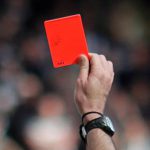 MEMBRES PRESENTS :-LAMRI  HAMID    MAITRE-BOUMARAF   AMARA   SECRETAIRE  ORDRE DU JOUR : TRAITEMENT DES AFFAIRESPV  N° 09AFFAIRE N° 40  RENCONTRE   JBJ /ESSR   DU 12/01/2023  SENIORS  -RAMOUL  ABDELKRIM   LIC N° J0269…. ESSR…………………………….AVERTISSEMENT POUR CASAFFAIRE N° 41  RENCONTRE   USMAB /CAFAZ   DU 12/01/2023  SENIORS  - SAHBI  ACHREF  LIC N° J00176 ……………USMAB……………..………. AVERTISSEMENT POUR JDAFFAIRE N° 42  RENCONTRE   USAM /CSRAM    DU 12/01/2023  SENIORS  -BOUGHAZI  ABDOU   LIC N° J0146………. USAM  …………………………… AVERTISSEMENT POUR CAS-MENASRIA  MOHAMED   LIC N° J0082…. CSRAM …………………………… AVERTISSEMENT POUR CASAFFAIRE N° 43  RENCONTRE   ARBAB /CRBB   DU 13/01/2023  SENIORS  -MERZOUG NABIL   LIC N° J0287……….…. ARBAB  …………………………… AVERTISSEMENT POUR CAS-SADJI  ABDEREZAK   LIC N° J0144………. ARBAB  …………………………… AVERTISSEMENT POUR CAS-CHADLI ABDESLEM  LIC N° J 0217………. CRBB  ……………………….……… AVERTISSEMENT POUR CAS-DJERTLI  ABDELMALEK  LIC N° J 0282  . CRBB  EST SUSPENDU DE 01 MATCH POUR CONTESTATION DE DESCISION PLUS UNE AMENDE DE 1000 DA .AFFAIRE N° 44  RENCONTRE   USB /IRBM   DU 13/01/2023  SENIORS  -FEZANI  ACHREF   LIC N° J0038……………….. USB………………………………….AVERTISSEMENT POUR CAS-BOUAFEN  IBRAHIM   LIC N° J0303…………. IRBM……………………….……….AVERTISSEMENT POUR CAS-GASMI  YOUCEF   LIC N° J0360………….……. IRBM……………………….……….AVERTISSEMENT POUR CASAFFAIRE N° 45  RENCONTRE   CRBH /ARBOH   DU 13/01/2023  SENIORS  SAADI  KHEIREDDINE   LIC N° J0117  ARBOH EST SUSPENDU DE 01 MATCH POUR CONTESTATION DE DESCISION PLUS UNE AMENDE DE 1000 DA .-SAADI  KHEIREDDINE   LIC N° J0117  ARBOH EST SUSPENDU DE 03 TROIS MATCHS PLUS UNE AMENDE DE 1500.00 DA POUR COUP ENVERS ADVERSAIRE ART 113 DES RG DE LA FAF. SOIT 03+01=04)-MOURAD  NOUREL ISLEM   LIC N° J0383 ARBOH…EST SUSPENDU DE 01 MATCH POUR CONTESTATION DE DESCISION ,  PLUS UNE AMENDE DE 1000 DA -BOUIT  CHERIF   LIC N° J0382………………………….. .ARBOH……………………….AVERTISSEMENT POUR CAS-BACHIRI  CHOUAIB   LIC N° J0171………..………….. .ARBOH……………………….AVERTISSEMENT POUR CAS-MOURAD NOUREL ISLEM LIC N° J0383 ARBOH EST SUSPENDU DE 10 DIX MATCHS FERMES PLUS UNE AME NDE DE 5000.00 DA POUR ATTEINTE A LA DIGNITE ET A L’HONNEUR  EN FIN PARTIE  SOIT  10+01=11 ART 123 DES RG DE LA FAFUNE AMENDE DE 500.00 DA INFLIGE AU CLUB ARBOH POUR CONDUITE INCORRECTE.  -BENMEKEN  MOUSSA   LIC N° J0009  CRBH  EST SUSPENDU DE 03 TROIS MATCHS PLUS UNE AMENDE DE 1500.00 DA POUR COUP ENVERS ADVERSAIRE ART 113 DES RG DE LA FAF.-BAAZIZ FOUZI LIC N° J0014 ………………………….   CRBH…………………………….. AVERTISSEMENT POUR JD-MEKANI ABDRAOUF LIC N° J0006 ………….….  … CRBH…………………………….. AVERTISSEMENT POUR JD                                                                                                          LE SECRETAIRE  DE LA COMMISSION  LAMRI      HAMID                                                                                                                                   AMARA  BOUMARAF AFFAIRE PRESIDENT  CAF  AIN ZITOUNVU  LE RAPPORT DE MONSIEUR    MAAROUF   MESSAOUD  MEMBRE  DE LA COMMISSION DE L’ARBITRAGE EN DATE DU 28/12/2022  CONTRE LE PRESIDENT C.A.F AIN ZITOUNVU L’AUDIENCE  DE MONSIEUR  HOUARI ABDELMALEK PRESIDENT C.A.F  AIN ZITOUN EN DATE DU 09/01/2023VU L’AUDIENCE  MONSIEUR  MAAROUF  MESSAOUD EN DATE DU 11/01/2022PAR CES MOTIFS  LA COMMISSION DECIDELE PRESIDENT  C.A.F AIN ZITOUN  HOUARI ABDELMALEK  EST SUSPENDU  DE 30 JOURS  AVEC SURSIS POUR MANQUE DE RESPECTS  ART   141 ET 152  DES RG FAF